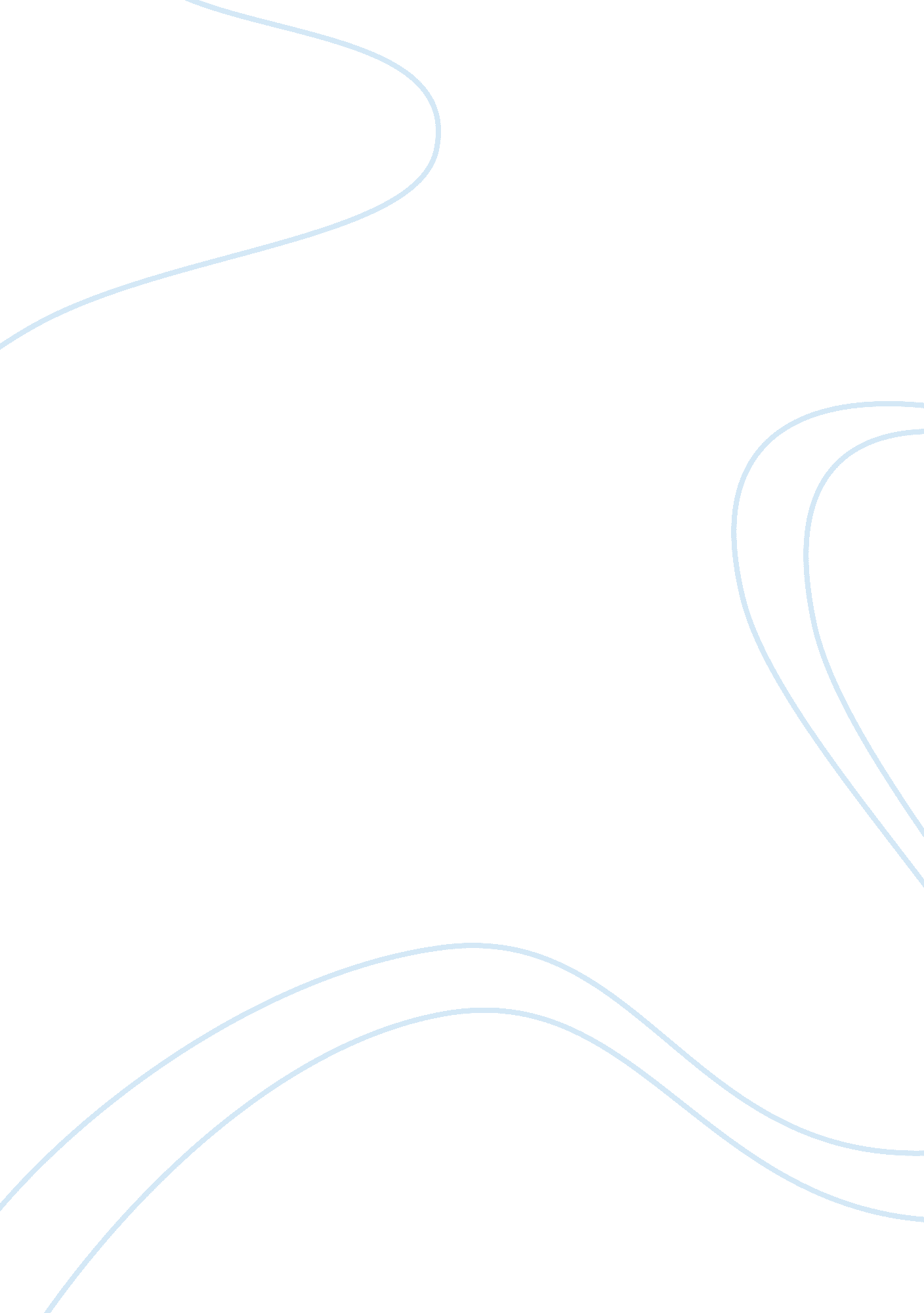 BlogLiterature, Russian Literature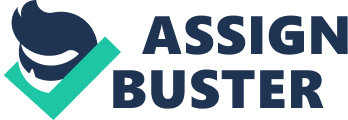 Quran and Hadith Quranic Verse: “ God commands justice, doing good, and generosity towards relatives and He forbids what is shameful, blameworthy, andoppressive. He teaches you, so that you may take heed.” (Quran 16: 90) 
Hadith: " If you guarantee me six things on your part I shall guarantee you Paradise: 
1. Speak the truth when you talk, 
2. keep a promise when you make it, 
3. when you are trusted with something fulfill your trust, 
4. avoid sexual immorality, 
5. lower your gaze (out of modesty), 
6. and restrain your hands from injustice.” 
(Musnad Ahmed) 
The verse and hadith are quite relevant and significant in today’s time because of their applicability in today’s world. First of all, both of them inform about good deeds that are expected of good human beings and followers of Islam. Justice, goodness, generosity, all should be the virtues that people should abide by as per God’s teachings while Prophet (PBUH) also teaches to be truthful, keeping the promise, trustworthy, doing justice and avoid from ills. They are applicable in today’s scenario as the values that are regarded virtuous today are to be truthful, believing in justice, avoiding from doing wrong, being generous and trustworthy. The values that enable a person to be a good human being, all are defined by both the verse and the hadith. Our parents, our teachers and our society teach us to speak the truth, keep our promises, be trustful, follow justice, do good and so on. Therefore, what the religion teaches us through verse or through hadith was to be followed previously as well as today. 